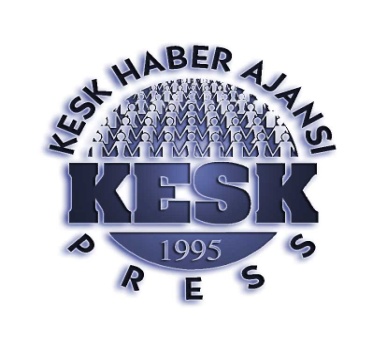 Uluslar arası konfederasyon ve sendikalarınEmek ve meslek örgütlerinin, Siyasi partilerin değerli temsilcileri,Destek ve dayanışmasını sunmak için bugün burada bizimle olan dostlarımızSevgili Mücadele Arkadaşlarım, Değerli Basın Emekçileri,Tutuklu KESK’liler için aylardır sürdürdüğümüz adalet arayışımıza, adalet nöbetimize hepiniz hoş geldiniz.Değerli Dostlar,Hatırlanacağı üzere Ankara soğuğunun iliklere işlediği bir günün şafak vaktinde yine baskınlarla uyanmıştık.  13 Şubatta gözaltına alınan kadın arkadaşlarımızdan, kız kardeşlerimizden dokuzu tutuklanarak demir parmaklıklar ardına konulmuş, altısı tutuksuz yargılanmak üzere serbest bırakılmıştı. Sendikal faaliyetlerimizin sorgu konusu haline getirilip “suç” olarak gösterildiği iddianamenin hazırlanmasından sonra 4 Ekim’de ilk duruşmasına çıkan arkadaşlarımızdan altısı tam 232 gün sonra tutuksuz yargılanmak üzere serbest bırakılmıştı. İşte bugün, kamuoyunda “KESK’li kadınlar” olarak bilinen 3’u tutuklu,  toplam 15 kadın yönetici ve üyemizin yargılanacağı mahkemenin ikinci duruşmasında, cezaevlerine taşınmış adaleti vicdanlarda aramak için buradayız. Hukuk cinayetleri ülkesine dönen Türkiye’de bugün bir başka dava da Ayvalık Adliyesi’nde görülüyor. Bugün kalbimiz temel eğitimi bile paralı hale getirmeyi, dindar ve kindar nesiller yetiştirmeyi hedefleyen 4+4+4 yasasına karşı basın açıklaması yaptıkları için Ayvalık adliyesinde yargılanan arkadaşlarımız için de atıyor.Diğer taraftan darbelerle, acılarla, yıkımlarla yüklü Türkiye tarihinde bugünün ayrı bir yeri vardır. Çünkü bugün, 12 Eylül faşist askeri darbesinin yaşını büyüterek darağacına gönderdiği Erdal Eren’in idamının 32. Yılı. Aradan koskoca 32 yıl geçti. Ancak 12 Eylül zihniyeti, hukuku aynen devam etmektedir.Değerli Dostlar,Bugün kadın arkadaşlarımızın yargılandığı dava ve ardı ardına KESK’e yapılan operasyonlar sonucunda yaşanan gözaltılar, tutuklamalar asıl hedefin mücadeleci sendikacılık olduğunu tartışmasız bir şekilde ortaya koymuştur. Bu bizim iddiamız değil.  Üye ve yöneticilerimiz hakkında alçılan davaların iddianamelerinde, savcılık soruşturmalarında bu gerçeklik deyim yerindeyse bağıra bağıra dile getiriliyor. Arkadaşlarımız, kuruluşumuzdan bugüne tüzüklerimizde açık bir şekilde ifade ettiğimiz ilkelerimiz doğrultusunda yürüttüğümüz sendikal faaliyetlerimizi yürütmekle, bu faaliyetlere katılmakla suçlanıyor.  Bu faaliyetleri yasa dışı örgütlerin talimatı ile gerçekleştirdikleri iddiası ile yargılanıyor.Gelin bu “yasa dışı faaliyetlere” bir göz atalım.8 Mart Dünya Emekçi Kadınlar Gününde, 25 Kasım Kadına Yönelik Şiddete Karşı Mücadele ve Uluslararası Dayanışma gününde basın açıklaması yapmak. Eğitim, sağlık hakkı konulu paneller, konferanslar düzenlemek, düzenlenenlere katılmak. Yargılanan KESK yönetici ve üyelerinin davalarını izlemek, dayanışma için duruşmalarına katılmak. Tüm halkın parasız, nitelikli, ulaşılabilir kamu hizmeti alma hakkını savunmak için konfederasyonumuz ve sendikalarımızın kararlarına uygun olarak eylem ve etkinliklere katılmak.21.Yüz yılın Türkiye’sinde kamu emekçilerini kapı kulu olarak gören zihniyetin ürünü yasalara, fiili uygulamalara karşı sendikal hak ve özgürlük mücadelesi yürütmek.Kısacası üyelerinin haklarını ve halkın genel çıkarlarını korumakla görevli olan her konfederasyonun, sendikanın yapması gereken tüm faaliyetlerimiz, basın açıklamalarımız, eylem ve etkinliklerimiz bu iddianameleri hazırlayanlara göre Özel Yetkili Mahkemelerde yargılanmayı gerektiren ağır suçlardır.  Bugün bu ağır suçları işledikleri için toplam 71 KESK’li tutukludur. Ve ne garip tesadüftür ki! Bugün demir kapılar ardında olan arkadaşlarımızdan ellisi kamu emekçilerinin haklarının tek tek tırpanlandığı son bir yıl içerisinde tutuklanmıştır. Bugün burada ikinci duruşmasına çıkacak olan kadın arkadaşlarımız daha ağır bir suç işlemiştir. Çünkü onlar, kadın cinayetlerinin gazetelerin üçüncü sayfaları doldurduğu, şiddetin hem cinsleri milletvekillerine kadar uzandığı bir ülkede kadına yönelik her türlü şiddete ve ayrımcılığa karşı seslerini yükseltmişlerdir. Bunun için tutuklanmalarında haklarında somut herhangi bir delile de gerek görülmemiştir. Varsın iddianamede suç olarak gösterilen toplantılara katılmadıklarını, o tarihte orada olmadıklarını ispatlayan resmi belgeler sunsunlar. Onlar, haklarında hukuktan tamamen yoksun olarak düzenlenen iddianamenin sahiplerine göre üç kere suçludur. Çünkü onlar, hem KESK üyesi hem kadın hem de Kürt’tür.Değerli Dostlar,Bugün sadece Türkiye’de değil tüm dünyada adaletten, hukuktan yana olanların gözü,  kulağı bu duruşmadadır. Çünkü bu dava ne tek başına, on ay sonra ikinci duruşmalarına çıkacak olan kadın arkadaşlarımızın ne de KESK’in davasıdır. Bu dava emekten, demokrasiden, barıştan yana olanların davasıdır.Buradan arkadaşlarımızı tutuklayanlara, sendikal faaliyetlerimizi suç olarak gösterenlere bir kez daha sesleniyoruz.Bu ülkede emeğin hak ve özgürlüklerini savunmak, bunun için sendikal faaliyet yürütmek suçsa arkadaşlarımız gibi bizler de bu suçu işledik, işlemeye de devam edeceğiz. Ve onur duyacağımız bu suçtan yargılanmaya hazırız. Peki, siz yürekleri emek, demokrasi ve barıştan yana atan milyonları yargılamaya hazır mısınız? Bizler tutuklu arkadaşlarımız için ne bir imtiyaz, ne de ayrıcalık istiyoruz. Sadece adalet istiyoruz.  Eğer hukuka, adalete, insan haklarına zerre kadar saygınız varsa arkadaşlarımızı derhal serbest bırakın.  Hukuk ve adalet kavramlarına olan güvenin son derece azaldığı bir dönemde,  tüm toplumda yaşanan güven erozyonunu daha fazla derinleştirmeyin.  Ülkemize, dünyanın en çok sendika yöneticisinin, üyesinin tutuklu olduğu ülke olma utancını yaşatmaktan artık vazgeçin.Bilin ki üzerimizde yaratılan baskı ve kuşatma ne kadar artsa da, Kendilerine dikensiz gül bahçesi yaratmak için sendikalarımızı baskı altına almaya çalışan, haklı mücadelemizden döndürmeyi amaçlayan her türlü hukuk dışı ve fiili uygulamaların karşısında geçmişte olduğu gibi, bugün de sesiz ve tepkisiz kalmayacağız. Hakikati dile getirmekten bir an olsun vazgeçmeden yürüttüğümüz mücadelemizde; şiddete karşı barışın sesini yükseltmekten, emekçilerin haklarına sahip çıkmaktan ve eşit, özgür, demokratik bir Türkiye talebini ifade etmekten asla vazgeçmeyeceğiz. 